РЕСПУБЛИКА ДАГЕСТАНГЛАВА МУНИЦИПАЛЬНОГО ОБРАЗОВАНИЯ«УНЦУКУЛЬСКИЙ РАЙОН»Индекс 368950 п. Шамилькала, ул. им. М. Дахадаева 3, тел. 55-62-82,  е-mail: mo_uncuk_raion@mail.ru П О С Т А Н О В Л Е Н И Еот«19» декабря 2017 г.  № 134О внесении изменений в Постановление администрации МО «Унцукульский район» от 9 февраля 2010 года № 16На основании Постановления Правительства Республики Дагестан от 7 ноября 2017 года № 265 «О внесении изменений в постановление Правительства Республики Дагестан от 31 декабря 2009г. № 484», постановляю:1. Установить прилагаемые изменения, которые вносятся в постановление администрации МО «Унцукульский район» от 9 февраля 2010 года № 16      «Об утверждении Положения об оплате труда работников муниципальных образовательных учреждений, находящихся в ведении муниципального  образования и являющимися подведомственными Управлению культуры, туризма и связям со СМИ администрации Унцукульского района».2. Настоящее постановление вступает в силу с момента подписания.3. Контроль за исполнением настоящего постановления возложить на заместителя главы администрации – начальника отдела финансов администрации МО «Унцукульский район» Арулмагомедова Сиражутдина Саадулаевича.И.о. главы МО «Унцукульский район»                                                         С.Арулмагомедов        Утверждены постановлением главы МО «Унцукульский район» от __________  2017г. № ____Изменения, которые вносятся в Постановление администрации МО «Унцукульский район» от 9 февраля 2010 года № 161. В преамбуле постановления слова «постановлением Правительства Республики Дагестан от 28 апреля 2009 года № 117 «О введении новых систем оплаты труда работников государственных учреждений Республики Дагестан» заменить словами «постановлением Правительства Республики Дагестан от 28 апреля 2009г. № 117 «О введении новых систем оплаты труда работников государственных бюджетных, автономных и казенных учреждений Республики Дагестан».2. В Положении об оплате труда работников муниципальных образовательных учреждений, находящихся в ведении муниципального  образования и являющимися подведомственными Управлению культуры администрации Унцукульского района», (в настоящее время – Отделу культуры администрации МО МР «Унцукульский район») утвержденном указанным постановлением:а) в пункте 1 слова «постановлением Правительства Республики Дагестан от 28 апреля 2009 года № 117 «О введении новых систем оплаты труда работников государственных учреждений Республики Дагестан» заменить словами «постановлением Правительства Республики Дагестан от 28 апреля 2009г. № 117 «О введении новых систем оплаты труда работников государственных бюджетных, автономных и казенных учреждений Республики Дагестан».б) пункт 21 изложить в следующей редакции: «21. Размер должностного оклада руководителя учреждения определяется трудовым договором в зависимости от сложности труда, в том числе с учетом масштаба управления и особенностей деятельности и значимости учреждения.Администрация МО «Унцукульский район» устанавливает руководителям подведомственных учреждений выплаты стимулирующего характера по результатам достижения показателей эффективности деятельности учреждения и работы его руководителя, утверждаемых администрацией МО «Унцукульский район».В качестве показателя эффективности работы руководителя учреждения по решению администрации МО «Унцукульский район» может быть установлен рост средней заработной платы работников учреждения в отчетном году, по сравнению с предшествующим годом, без учета повышения размера заработной платы в соответствии с решениями  Правительства Республики Дагестан.Предельный уровень соотношения среднемесячной заработной платы руководителей, заместителей руководителей, главных бухгалтеров учреждений и среднемесячной заработной платы работников этих учреждений (без учета заработной платы руководителей, заместителей руководителя, главного бухгалтера) устанавливается администрацией МО «Унцукульский район» и Министерством культуры Республики Дагестан в кратности от 1 до 5. Соотношение среднемесячной заработной платы руководителей, заместителей руководителей, главных бухгалтеров учреждений и среднемесячной заработной платы работников этих учреждений, формируемой за счет всех источников финансового обеспечения, рассчитывается за календарный год. Соотношение среднемесячной заработной платы руководителя, заместителей руководителя, главного бухгалтера учреждения определяется путем деления среднемесячной заработной платы соответствующего руководителя, заместителя руководителя, главного бухгалтера на среднемесячную заработную плату работников учреждения. Определение среднемесячной заработной платы в указанных целях осуществляется в соответствии с Положением об особенностях порядка исчисления средней заработной платы, утвержденным постановлением Правительства  Российской Федерации от 24 декабря 2007г. № 992 «Об особенностях порядка исчисления средней заработной платы».Должностные оклады заместителей руководителей и главных бухгалтеров учреждений устанавливаются на 10-30 процентов ниже должностных окладов руководителей этих учреждений.Основной персонал учреждения – работники учреждения, непосредственно оказывающие услуги (выполняющие работы), направленные на достижение определенных уставом учреждения целей деятельности этого учреждения, а также их непосредственные руководители.Вспомогательный персонал учреждения – работники учреждений, создающие условия для оказания услуг (выполнения работ), направленных на достижение определенных уставом учреждения целей деятельности этого учреждения, включая обслуживание зданий и оборудования.Административно-управленческий персонал учреждения – работники учреждения, занятые управлением (организацией) оказания услуг (выполнения работ), а также работники учреждения, выполняющие административные функции, необходимые для обеспечения деятельности учреждения.Условия оплаты труда руководителей учреждений устанавливаются в трудовом договоре, заключаемом на основе типовой формы трудового договора, утвержденной постановлением Правительства Российской Федерации, от 12 апреля 2013г. № 329 «О типовой форме трудового договора с руководителем государственного (муниципального) учреждения».»;в) пункт 22 изложить в следующей редакции:«22. Администрация МО «Унцукульский район»  устанавливает  предельную долю оплаты труда работников административно-управленческого и вспомогательного персонала в фонде оплаты труда учреждений не более 40 процентов,  а также перечень должностей, относящихся к административно-управленческому и вспомогательному персоналу этих учреждений.»;г) пункт 24 изложить в следующей редакции:«24. Премирование руководителя учреждения осуществляется в соответствии с Положением о премировании, утверждаемым нормативным актом администрации МО «Унцукульский район».Премирование заместителей руководителей и главного бухгалтера учреждения осуществляется в соответствии с Положением о премировании, утверждаемым нормативным актом учреждения.Решение о премировании заместителей руководителя и главного бухгалтера учреждений принимается руководителем учреждения.»;д) абзац второй пункта 28 изложить в следующей редакции:«размеры, порядок и условия предоставления гарантий и компенсаций работникам, занятым на тяжелых работах, работах, работах с вредными и (или) опасными условиями труда, устанавливаются по результатам проведения специальной оценки труда и в порядке, предусмотренном статьями 92, 117 и 147 Трудового кодекса Российской Федерации.Повышенные или дополнительные компенсации за трудовую деятельность на работах с вредными и (или) опасными условиями труда могут устанавливаться коллективным договором, локальным нормативным актов с учетом финансово-экономического положения работодателя. В случае обеспечения на рабочих местах безопасных условий  труда, подтвержденных результатами специальной оценки условий труда или заключением государственной экспертизы условий труда, гарантии и компенсации работникам не устанавливаются.»;е) пункт 35 изложить в следующей редакции:«35. Стимулирующая надбавка за интенсивность и высокие результаты работы осуществляется в виде надбавки к окладу (должностному окладу) дифференцировано в зависимости от результатов труда конкретного работника и качества оказываемых услуг. Надбавка устанавливается сроком не более 1 года, по истечении которого она может быть сохранена или отменена.Конкретные размеры и порядок установления надбавки утверждаются приказом руководителя учреждения в пределах бюджетных ассигнований, предусмотренных учреждению на оплату труда, в соответствии с утвержденными локальными нормативными актами учреждения, критериями оценки результативности и качества работы работников.»;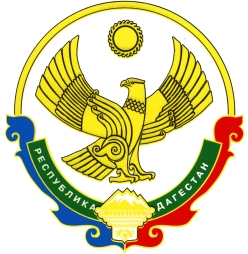 